REGULAMIN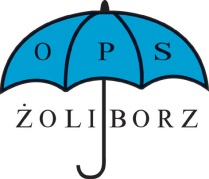 XIII Żoliborski Festiwal Śpiewających Seniorów 2022        	              Organizatorem festiwalu jest Ośrodek Pomocy Społecznej Dzielnicy Żoliborz m.st. Warszawy z siedzibą przy ul. Dembińskiego 3.Festiwal ma charakter ponadlokalny. Celem festiwalu jest integracja i aktywizacja środowiska seniorów oraz prezentacja zdolności wokalnych oraz rozwój artystyczny seniorów1. .Festiwal odbędzie się wrzesień/październik 2022 r. na warszawskim Żoliborzu, Forcie Sokolnickiego. Prezentacje utworów przez uczestników rozpoczną się  około godz. 9:30, a ogłoszenie wyników nastąpi około. godz. 14:30. Dokładana data zostanie podana w terminie późniejszym.W festiwalu przewidziane są dwie kategorie: solista i zespół. Festiwal ma charakter konkursu.Warunki uczestnictwa:Do udziału w festiwalu mogą zgłaszać się seniorzy amatorzy2, soliści, duety, zespoły wokalne.Kandydaci (osoby indywidualne lub zespoły) składają kompletnie wypełnione karty zgłoszenia wraz z załącznikami do 20 września 2022 r. osobiście 
w Kancelarii Ośrodka Pomocy Społecznej Dzielnicy Żoliborz przy 
ul. Henryka Dembińskiego 3 w pokoju nr 8 (parter), pocztą tradycyjną lub mailem: zolops@ops-zoliborz.waw.pl. Kartę zgłoszenia wraz z załącznikami można pobrać ze strony www.ops-zoliborz.waw.pl – zakładka: Aktualności lub w Ośrodku Pomocy Społecznej Dzielnicy Żoliborz przy ul. Dembińskiego 3 w Kancelarii Ośrodka w pokoju 
nr 7 (parter). przyjmuje się na potrzeby Festiwalu, że  określenie „Senior” zgodnie z definicjami określonymi
w:- Programie Wieloletnim na Rzecz Osób Starszych na Lata  2021–2025) dotyczy osób, które ukończyły 60 rok życia. - osoby starsze, zgodnie z definicją z ustawy z dnia 11 września 2015 r. o osobach starszych, - Uchwale Rady Ministrów nr 167 z dnia 16 listopada 2020 r. w sprawie ustanowienia programu wieloletniego na rzecz Osób Starszych „Aktywni+” na lata 2021–2025,- Programie Wieloletnim Senior+ na lata 2021–2025 ,- Uchwale Nr 161 Rady Ministrów z dnia 26 października 2018 r. w sprawie przyjęcia dokumentu Polityka społeczna wobec osób starszych 2030. BEZPIECZEŃSTWO – UCZESTNICTWO – SOLIDARNOŚĆ, M.P. z 2018 r. poz. 1169.2 przyjmuje się na potrzeby Festiwalu, że  amatorski zespół to zespół, który nie pobiera wynagrodzenia za swoje występy, przyjmuje się na potrzeby Festiwalu, że solista to osoba, która ukończyła 60 rok życia, nie pobierająca wynagrodzenia z tytułu wykonywania utworów muzycznych, a zespół to osoby składające się wyłącznie z seniorów.Organizator zakwalifikuje do udziału w Festiwalu ze względu na uwarunkowania techniczo – organizacyjne łącznie 30 występów.Zespół nie może liczyć więcej niż 6 wykonawców.W przypadku dużej liczby chętnych decyduje kolejność wpłynięcia zgłoszenia do Ośrodka Pomocy Społecznej, a Organizator zastrzega sobie prawo wcześniejszego zamknięcia listy uczestników.Opiekunowie artystów, instruktorzy nie występują razem z uczestnikami 
na scenie.Opiekunowie artystów, instruktorzy mogą tylko akompaniować uczestnikom podczas ich występu.W karcie zgłoszeniowej uczestnicy podają, między innymi, tytuł utworu, czas trwania utworu, autora/ów muzyki i tekstu, z czyjego repertuaru oraz określają formę wykonania utworu (własny akompaniament, półplayback, a cappella). Każdy wykonawca (solista/zespół) może wykonać tylko jeden utwór.Do przesłuchań konkursowych nie będą zakwalifikowani uczestnicy wykonujący te same utwory prezentowane przez siebie, w poprzednich edycjach festiwalu. Zgłoszone wcześniej utwory nie podlegają zmianie poza sytuacjami, niezależnymi od wykonawców. Po złożeniu dokumentów kandydatom zostanie przekazany numer identyfikacyjny, o czym zostaną poinformowani mailowo (na adres wskazany w zgłoszeniu) lub telefonicznie najpóźniej do 3 dni przed wskazanym terminem Festiwalu.ł. Dopuszcza się uczestnictwo zakwalifikowanego solisty również jako członka zespołu w prezentacjach zespołowych, jednakże jako równorzędnego z innymi członkami grupy. Organizator zapewnia możliwość odtworzenia podkładu muzycznego 
ze zgłoszonego nośnika, lecz nie zapewnia instrumentów muzycznych.Każdy uczestnik wykonuje 1 przygotowany przez siebie utwór o dowolnej tematyceUtwór może być wykonywany a capella, z towarzyszeniem instrumentu lub z przygotowanym wcześniej na nośniku podkładem muzycznym. Czas występu max. do 5 min.  Ubezpieczenie indywidualne pozostaje w gestii uczestników festiwalu.Dane osobowe uczestników będą wykorzystane wyłącznie w celu wyłonienia zwycięzcy i przyznania nagrody. Udział w konkursie jest równoznaczny z wyrażeniem przez osoby uczestniczące zgody na przetwarzanie przez organizatora danych osobowych na potrzeby konkursu.Organizator zastrzega sobie prawo do fotografowania i nagrywania prezentacji.Uczestnicy zgłaszając swój udział wyrażają zgodę powierzenia organizatorowi prawa do nieodpłatnego wykorzystania transmisji i rejestracji ich występu.Zasady oceniania.Wykonawców oceniać będzie jury powołane przez Organizatora.Jury festiwalu będzie oceniało ogólne wrażenia artystyczne, interpretację utworu oraz walory głosowe. Kryteria oceny: muzykalność, dobór repertuaru, indywidualne podejście do interpretacji utworu, poczucie rytmu, dykcja, ogólny wyraz artystycznyKomisję Jury stanowią osoby niezwiązane z uczestnikami festiwalu. Jury pracuje w oparciu o odrębny regulamin. Obrady Jury są tajne, a decyzje ostateczne. Z obrad Jury zostanie sporządzony protokół.Uczestnicy najlepiej ocenieni przez jury otrzymają I, II lub III nagrodę
 w dwóch kategoriach (solista, zespół). W przypadku równej liczby punktów głos decydujący będzie mieć Przewodniczący Jury.Pozostali uczestnicy otrzymują pamiątkowe dyplomy.Dopuszcza się przyznanie indywidualnych nagród  pozaregulaminowych oraz nagrodę publiczności.Ramowy program konkursu:9:30 - oficjalne otwarcie Festiwalu9:40 - 13:50 – wykonanie utworów13:50 - 14:20 – przerwa obrady Jury 14:20 - ogłoszenie wyników, wręczenie nagródPostanowienia końcowe:Wszelkie kwestie nie ujęte w Regulaminie rozstrzyga Organizator. Ostateczna interpretacja niniejszego Regulaminu należy do Organizatora. Sprawy nieobjęte niniejszym Regulaminem rozstrzyga Organizator. Decyzje Organizatora są ostateczne i nie przysługuje od nich odwołanie.Organizator zastrzega sobie prawo do dokonania zmian w niniejszym Regulaminie.Wysłanie zgłoszenia na festiwal jest jednoznaczne z akceptacją Regulaminu.Organizator zastrzega sobie prawo do wyłączenia z udziału w Festiwalu zgłoszeń niespełniających wymogów niniejszego Regulaminu. Organizator zastrzega sobie prawo do odwołania, unieważnienia lub przesunięcia terminu Festiwalu w każdym czasie. Festiwal odbywa się na zasadach określonych niniejszym Regulaminem i zgodnie 
z powszechnie obowiązującymi przepisami prawa. 